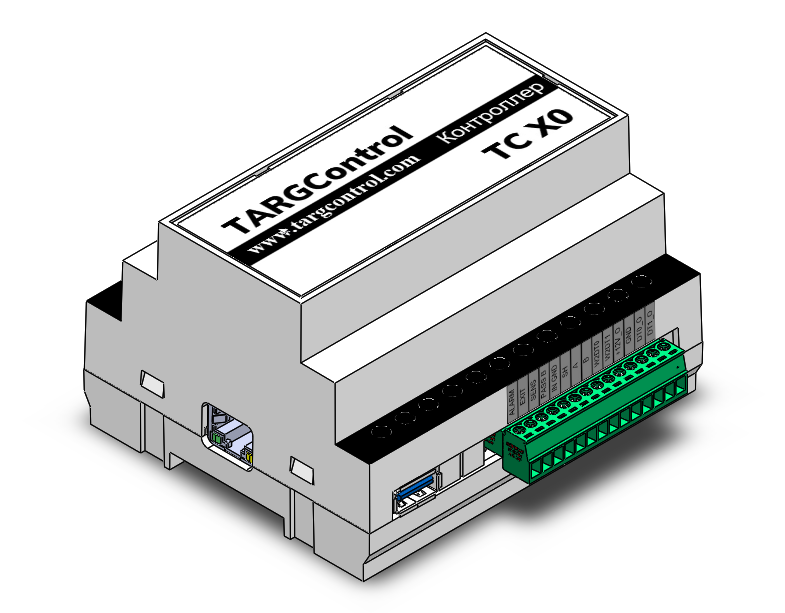 КОНТРОЛЛЕР TC X0Паспорт изделия 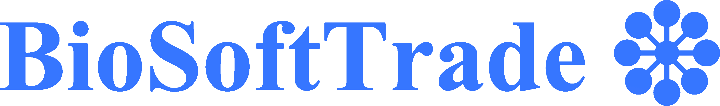 СВЕДЕНИЯ ОБ ОТГРУЗКЕКомплект поставки контроллера TC X0Производитель: ООО «БиоСофтТрейд» Республика Беларусь, Минск, ул. Шафарнянская 11,Тел./факс (+375 17) 378-60-66, 378-70-68Заводской номер изделия___H510DB521E______________________________ Дата изготовления «_15_» ____12_______   2022_г.			____________________								           подпись										М.П.Дата продажи «_19_» _____12_______   2022__г.			_________________________								подпись										М.П.Поставщик: ______ООО «БиоСофтТрейд»_____Дата продажи «_19_» _____12_____   2022__г.			_________________________								    подпись										М.П.Номер документа (основание для отгрузки) ____________________________________________Инсталлятор: _________________________________________________Дата монтажа «____» _______________   20____г.                                   _________________________							          	      подпись										М.П.Номер документа (акт ввода в эксплуатацию) ____________________________________ГАРАНТИЙНЫЙ СРОК ИСЧИСЛЯЕТСЯ С ДАТЫ ВВОДА В ЭКСПЛУАТАЦИЮ ТОЛЬКО ПРИ НАЛИЧИИ ОТМЕТКИ МОНТАЖНОЙ ОРГАНИЗАЦИИ, ИНАЧЕ С ДАТЫ ИЗГОТОВЛЕНИЯ!1. НАЗНАЧЕНИЕ И ВОЗМОЖНОСТИКонтроллер TC X0 предназначен для построения систем контроля и управления доступом (СКУД) и систем учета рабочего времени (УРВ).Контроллеры TC X0 обладают следующими возможностями:– управление 1-й дверью (с герконами) или 1 турникетом (или другими запирающими устройствами, например, шлагбаумами);– подключение по Ethernet;– подключение  2-х карточных считывателей TC EM1,TC MC1 по интерфейсу Wiegand-26/34;– подключение до 8-и биометрических считывателей TC B1/B2, и карточных считывателей TC EM2, TC MC1 и TC U1 по интерфейсу RS-485;– поддержка интерфейсов Wiegand-26/34(42/50 опционально);– подключение релейного выхода ППКП для разблокировки дверей/ турникета;– подключение 1-й кнопки выхода;– подключение до 4-х IP-камер по протоколу Onvif (вер. 2.7) для фотофиксации;– подключение алкотестера TC DINGO B-02 (по USB);– подключение весов «МАССА-К» через USB по протоколу обмена №100;– наличие выходного интерфейса Wiegand для интеграции с внешними системами;– наличие встроенного ПО с web-интерфейсом (СКУД и УРВ);– объединение нескольких контроллеров при помощи ПО TARGControl Cloud.2. ТЕХНИЧЕСКИЕ ХАРАКТЕРИСТИКИ И КОМПЛЕКТНОСТЬТаблица 1 – Основные технические характеристики контроллера TC X03. НАСТРОЙКИ ПО УМОЛЧАНИЮПо умолчанию, контроллеру установлены следующие настройки:3.1 Выключена вся периферия3.2 Часовой пояс: GMT+33.3 Синхронизация с сервером – отключена3.4 Сетевые настройки:    IP-адрес – 10.137.1.200;    маска подсети – 255.255.255.0;    шлюз – 10.137.1.1;    предпочтительный DNS-server – 10.137.1.3;    альтернативный DNS-server – 8.8.8.83.5 Данные для доступа к WEB-интерфейсу:    логин – admin    пароль – password4. ПОДКЛЮЧЕНИЕ ПЕРИФЕРИИ4.1 Подключение кнопок открытия дверейКнопка открытия двери предназначена для отпирания электромагнитного замка двери. Используются нормально разомкнутые кнопки.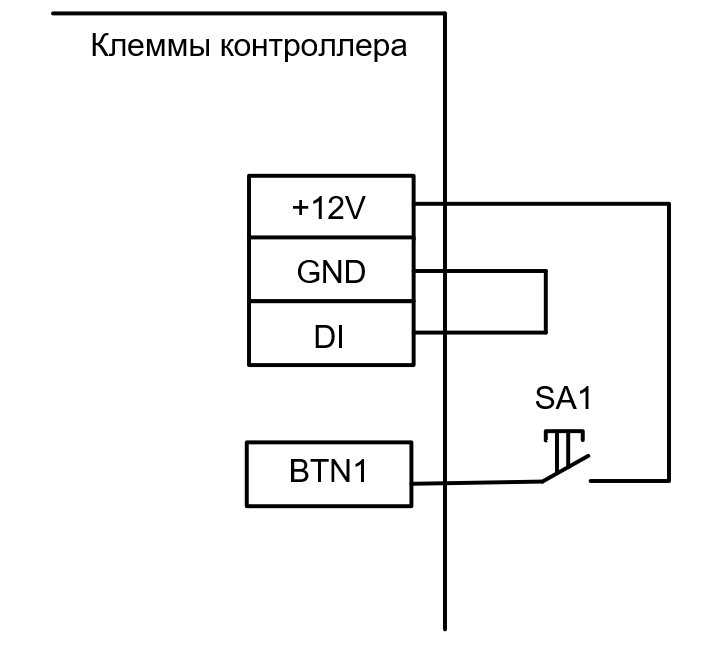 Рисунок 1. Подключение кнопки открытия дверей4.2 Подключение датчиков открытия дверейДатчик открытия двери используется для регистрации факта прохода или удержания двери.Внимание! При не подключенном датчике открытия двери контроллер не сможет регистрировать удержания двери (когда дверь открыли и удерживают дольше заданного в меню конфигурация времени). Также в случаях, когда человек поднес идентификатор, но не прошел, будет некорректно работать функция зонального контроля.В качестве датчика открытия двери обычно используется геркон.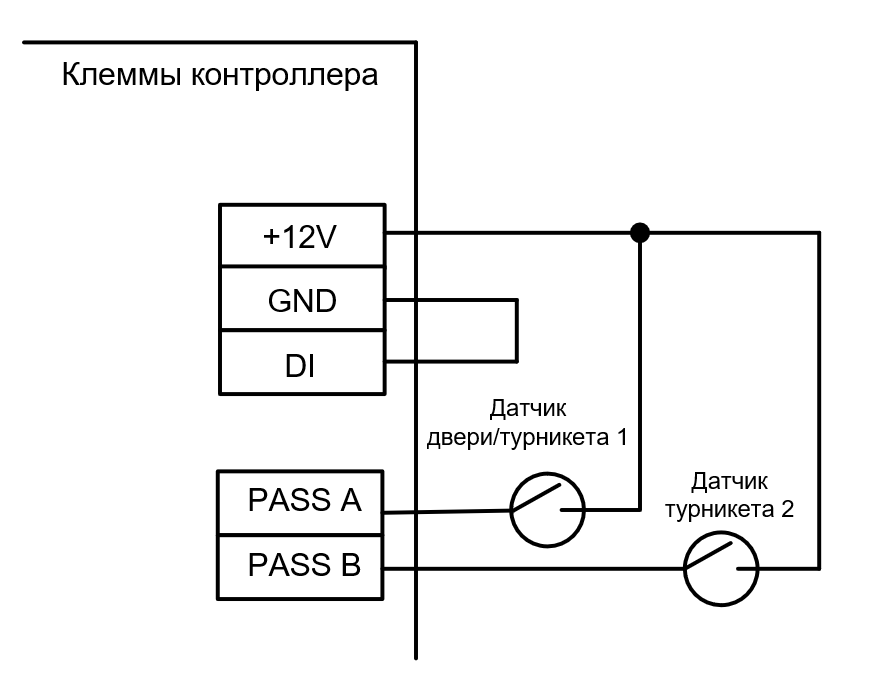 Рисунок 2. Подключение датчиков открытия дверейЧтобы использовать датчики открытия двери необходимо также включить контроль прохода в меню «Конфигурация» на веб интерфейсе контроллера TC X0. Там же, в списке «Дополнительные настройки таймаутов устройств» можно задать «Время срабатывания датчика открытия двери» которое и определяет таймаут для регистрации события удержания двери.            Внимание! Если датчик открытия двери отсутствует, не устанавливайте на клеммы «SENS1/PASS A» и «PASS B» перемычки - в этом случае контроллер не будет фиксировать факты доступа (т.к. для него дверь будет всегда закрыта).4.3 Подключение замка или защелкиНа рисунке 3 показано подключение электромагнитного замка/защёлки к контроллеру TC X0.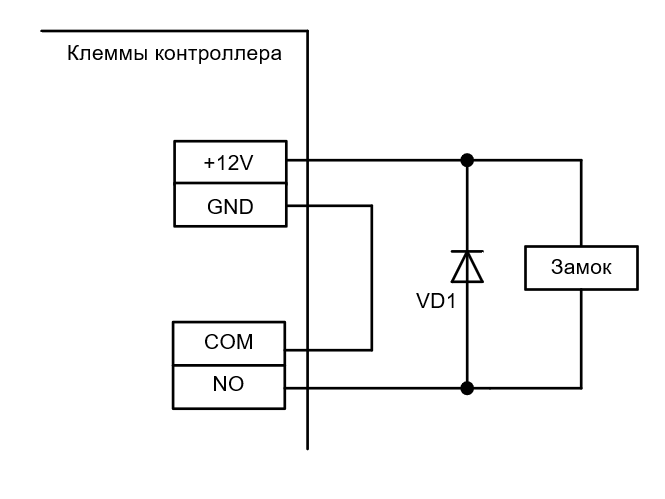 Рисунок 3. Подключение электромагнитного замка4.4 Подключение турникетовКонтроллер поддерживает различные варианты управления турникетом и обработки сигналов прохода. Управление турникетом осуществляется с помощью релейных выходов, расположенных на плате контроллера. Общие выводы реле «COM» подключаются к минусу питания контроллера, выводы «NO» к клеммам управление турникета.            Есть два режима управления турникетом, потенциальный режим и импульсный. При потенциальном режиме управления для разблокировки турникета в направлении «А» срабатывает выход «NO1» (в направлении «В» выход «NO2»). Время, на которое срабатывает выход при ожидании прохода, задается в меню «Конфигурация» на веб интерфейсе контроллера TC X0 (обычно 5 секунд). При окончании данного времени или при совершении прохода выходной сигнал возвращается в исходное состояние.В импульсном режиме для разблокировки выхода «NO1» и «NO2» срабатывают кратковременно, посылая управляющий импульс на турникет (обычно 0,2-0,3 секунды). При получении импульса турникет разблокируется в соответствующем направлении на время 5 секунд либо пока не будет совершен проход в данном направлении.Для контроля прохода в направлении «А» или направлении «В» используются две линии, на которые контроллер турникета выдает импульсные сигналы при совершении прохода в том либо другом направлении. Данные импульсные сигналы подключаются к входам «SENS A» для прохода в направлении «А» и «SENS B» для прохода в направлении «В».4.4.1 Турникеты PERCoДля работы с турникетами PERCo в контроллере должен быть установлен импульсный режим управления. Для этого время срабатывания сигналов «NO1» и «NO2» должно быть установлено в пределах от 0,2 до 1 секунды.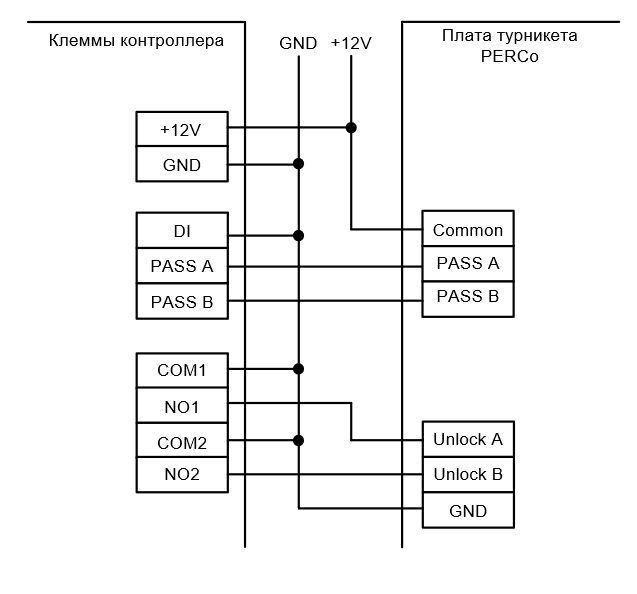 Рисунок 4. Подключение турникеты PERCo4.4.2 Турникеты Praktika (Oxgard).Контроллер TC X0 для работы с турникетами Praktika должен быть переключён в импульсный режим управления. Для этого время срабатывания сигналов «NO1» и «NO2» должно быть установлено в пределах от 0,2 до 1 секунды.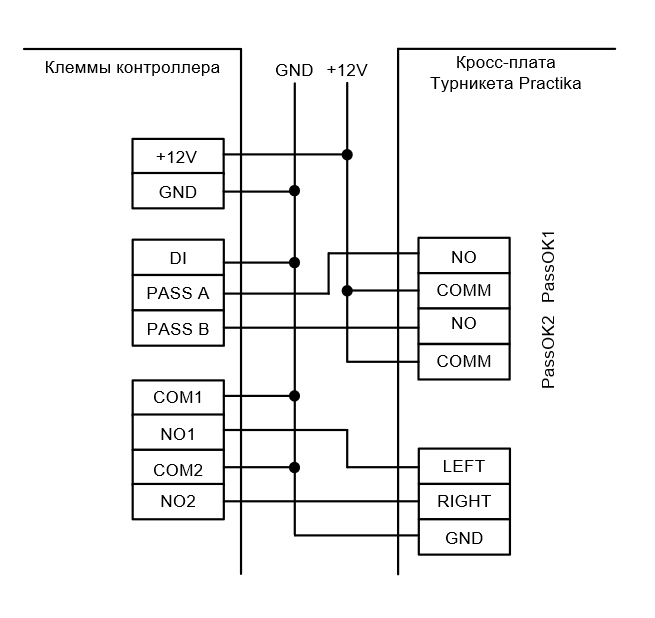 Рисунок 5. Подключение турникета PraktikaПульт управления подключается к контроллеру турникета.4.4.3 Турникеты 3VКонтроллер TC X0 для работы с турникетами 3V должен быть переключён в импульсный режим управления. Для этого время срабатывания сигналов «NO1» и «NO2» должно быть установлено в пределах от 0,2 до 1 секунды.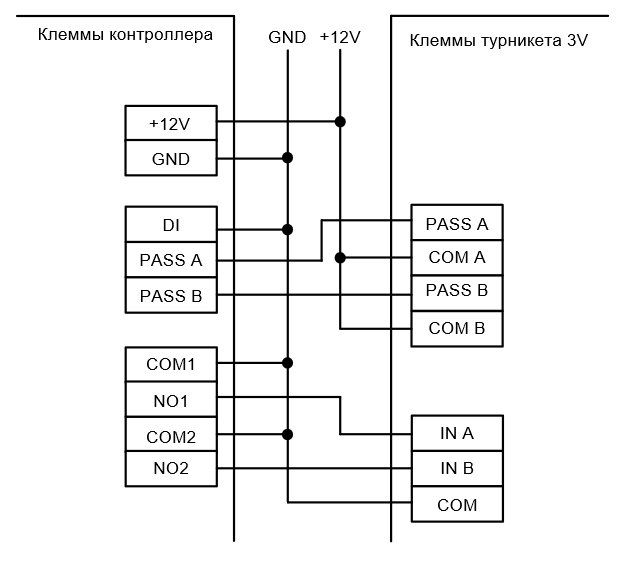 Рисунок 6. Подключение турникета 3VТакже возможно подключение и других турникетов, работающие по аналогичным принципам.4.5 Подключение алкотестераПодключение алкотестера позволяет обеспечить санкционирование доступа для выбранной группы сотрудников по двум признакам: наличию основного идентификатора (бесконтактной карты, или биометрического идентификатора) и отсутствию спирта в выдыхаемых парах воздуха. Также необходимо включить алкотестер в меню «Конфигурация» на веб интерфейсе контроллера TC X0. И в соответствующем правиле доступа включить пункт «Тест на алкоголь». К одному контроллеру можно подключить только один алкотестер.Подключенный к контроллеру TC X0 по USB алкотестер позволяет протоколировать результаты алкотестирования в промилле, настраивать пороги допуска. Возможно подключение алкотестеров и на вход, и на выход.Чтобы перевести алкотестер в режим работы по USB интерфейсу необходимо, при выключенном питании алкотестера Динго В-02, перевести переключатель SW5 в положение «PCMODE». Подключить алкотестер с помощью USB провода (входит в комплект поставки алкотестера TC DINGO B-02) к контроллеру TC X0. Затем включить питание алкотестера.4.6 Подключение считывателейНиже приведена схема подключения считывателей к контроллеру TC X0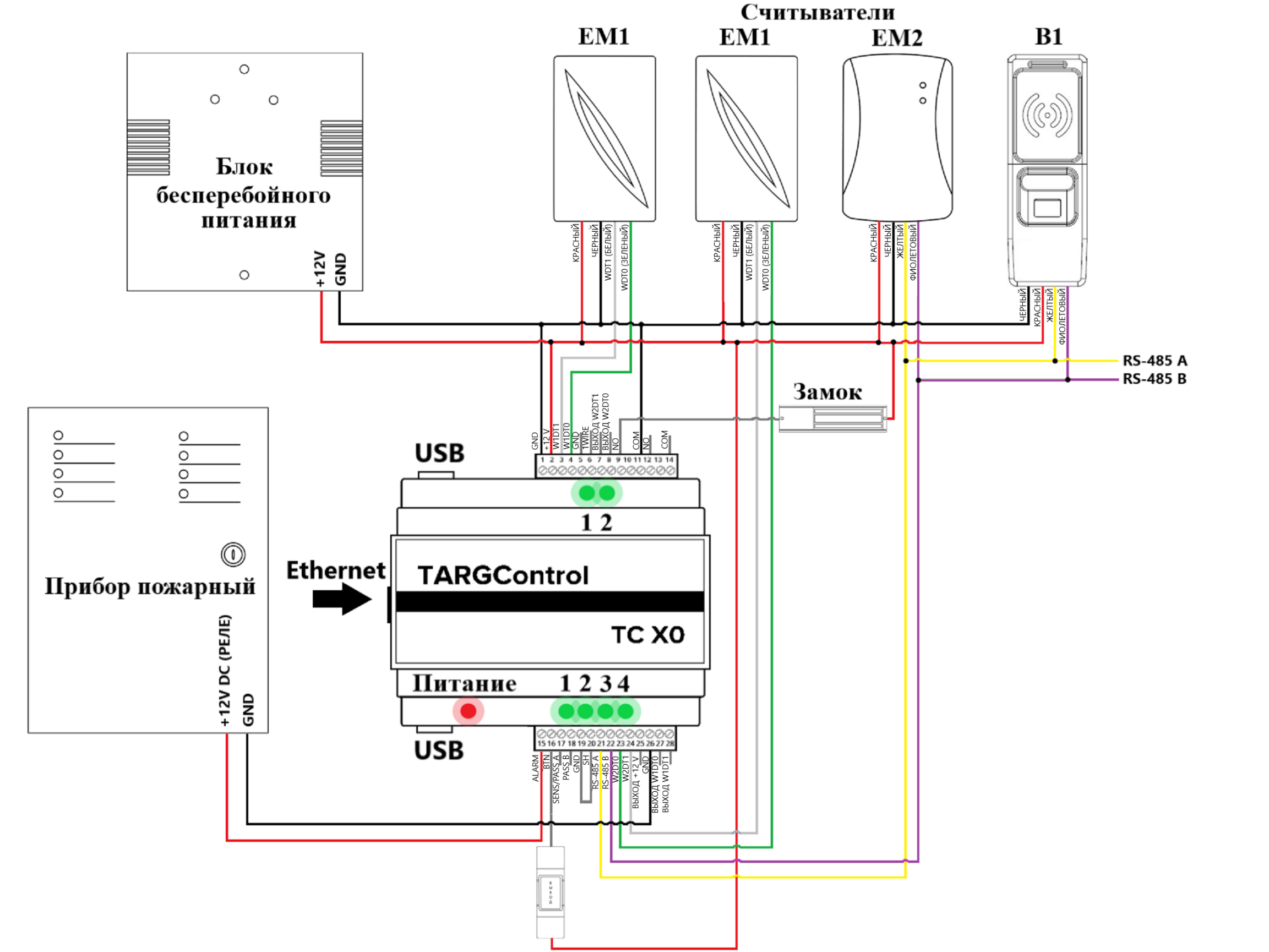 5 НАЗНАЧЕНИЕ ИНДИКАЦИИНа рисунке 7 изображена индикация контроллера TC X0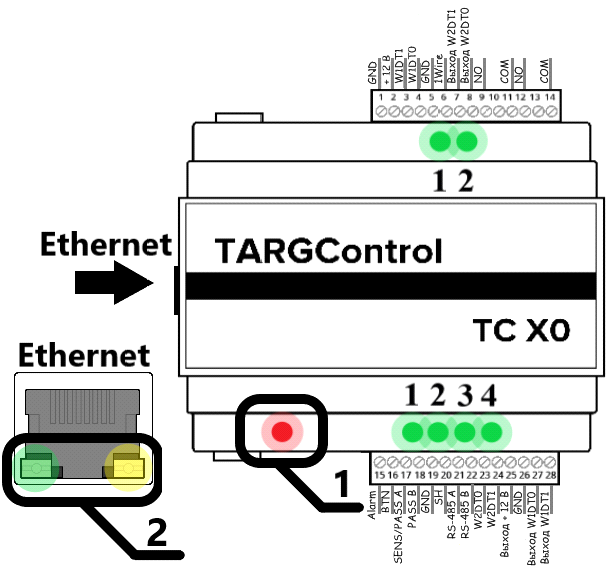 Рисунок 7. Индикация контроллера TC X0А) Снизу (слева направо)Б) Сверху (слева направо)6 УСЛОВИЯ ЭКСПЛУАТАЦИИ И ХРАНЕНИЯКонтроллер TC X0 в оригинальной упаковке предприятия-изготовителя допускается транспортировать только в закрытом транспорте (самолетах, железнодорожных вагонах, контейнерах, закрытых автомашинах, трюмах и т.д.).Эксплуатация контроллера допускается при температуре окружающего воздуха от +5°С до +55°С и относительной влажности воздуха до 80% при +25°С. Хранение контроллера допускается в закрытых помещениях при температуре окружающего воздуха от 0°С до +50°С и относительной влажности воздуха до 80% при +25°С.7 ГАРАНТИЙНЫЙ ТАЛОН1. Гарантийный срок эксплуатации на контроллер ТС X0 составляет 1 год. Гарантия распространяется на все узлы и модули контроллеров.2. Гарантия действует при наличии гарантийного талона с печатью фирмы-изготовителя. 3. Гарантия не распространяется на устройства с механическими повреждениями корпуса, следами попадания влаги, следами неправильного подключения.4. Гарантийный срок исчисляется с даты монтажа или ввода в эксплуатацию при наличии соответствующей отметки на первой странице паспорта. Гарантия не может составлять более 1 года с даты изготовления контроллера. При отсутствии отметки монтажной организации, гарантия исчисляется с даты изготовления.5. Сервисная организация вправе затребовать документ, подтверждающий дату проведения монтажа и ввода в эксплуатации.6. При возникновении вопросов по работе контроллера необходимо обращаться в организацию, которая осуществляла монтаж устройства либо в организацию, в которой он был приобретен.7. Гарантийный ремонт осуществляется у организации-изготовителя либо уполномоченной организацией по месту монтажа при наличии договора на техническое обслуживание.- - - - - - - - - - - - - - - - - - - - -- - - - - - - - - - - - - - - - - - - - - - - - - - - - - - - - - - - - - - - - - - - - - - - - - -Талон №1Характер неисправности: __________________________________________________________________________________________________________________________________________________________________________________________________________________________________________________________________________________Внешний вид: ________________________________________________________________________________________________________________________________________Приемщик: ________________________________________________________________Дата приема в ремонт: «____» ____________20___г.Неисправность: ______________________________________________________________________________________________________________________________________Результат ремонта: ___________________________________________________________________________________________________________________________________- - - - - - - - - - - - - - - - - - - - -- - - - - - - - - - - - - - - - - - - - - - - - - - - - - - - - - - - - - - - - - - - - - - - - - -Талон №2Характер неисправности: __________________________________________________________________________________________________________________________________________________________________________________________________________________________________________________________________________________Внешний вид: ________________________________________________________________________________________________________________________________________Приемщик: ________________________________________________________________Дата приема в ремонт: «____» ____________20___г.Неисправность: ______________________________________________________________________________________________________________________________________Результат ремонта: ___________________________________________________________________________________________________________________________________Контроллер ТС X0, шт1Паспорт, шт1Разъемные клеммники, шт2Упаковка , шт1Напряжение питания, В12-24Максимальная потребляемая мощность, Вт48Максимальное коммутируемое напряжение для замка, не более, В48Максимальный коммутируемый ток, не более, А4Количество дискретных входов3Количество выходов типа «сухой контакт»2Электрическая прочность изоляции дискретных входов, кВ5Интерфейс USB, шт2Wiegand-входы, шт2Wiegand-выходы, шт1EthernetЕстьRS-485ЕстьКрепление на DIN-рейкуЕстьСтепень защиты корпуса, IP20Рабочая температура окружающей среды, °С+5 … +55Максимальная относительная влажность (при 25 °С), не более, %80Габаритные размеры, мм105х90х65Световой индикаторНазначение1Пожарный выход2Кнопки выхода 13Датчик открытия двери 14Датчик открытия двери 2Световой индикаторНазначение1Замок 12Замок 2